Оперативная обстановка с пожарами на территорииКозульского района:произошло пожаров - 30 погибло людей на пожарах - 0 погибло из них детей - 0получили травмы на пожарах - 0 травмировано детей – 0Дознаватель ОНД и ПР по Козульскому районуУНД и ПР ГУ МЧС России по Красноярскому краюкапитан внутренней службы В.В. Харкевич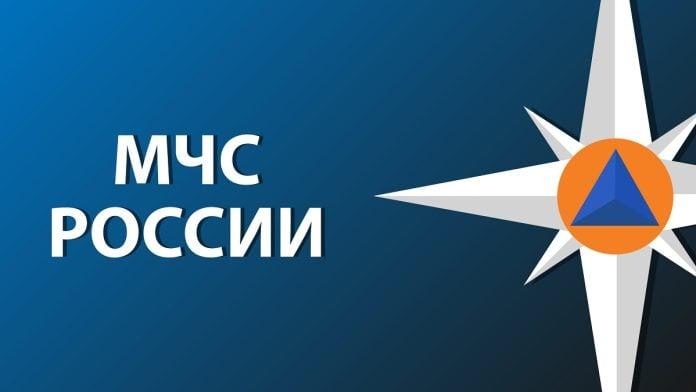   С 05 мая особый противопожарный режим введен на территории Козульского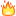 района.              МЧС России напоминает, разводить огонь на дачных участках теперь можно только при соблюдении определенных условий, а именно:     - место использования открытого огня должно быть выполнено в виде котлована (ямы, рва) не менее чем 0,3 м глубиной и не менее 1 метра в диаметре или в виде площадки с прочно установленной на ней металлической емкостью (бочка, бак) объемом не более 1 куб. метра. Причем яму для огня надо располагать на расстоянии не менее 50 м от ближайшего здания или хозяйственной постройки, не менее чем в 100 м от хвойного леса или отдельно растущих хвойных деревьев и в 30 м от лиственного леса или отдельных деревьев;- территория вокруг места использования открытого огня должна быть очищена в радиусе 10 метров от сухой травы и других горючих материалов и отделена противопожарной минерализованной полосой шириной не менее 0,4 метра;- при использовании открытого огня для сжигания сухой травы, веток, листвы и другой горючей растительности место использования открытого огня должно располагаться на расстоянии не менее 15 метров до зданий, сооружений и иных построек. А если мусор сжигается в закрытой емкости, например, в металлической бочке, то допускается расстояние до любого строения в 7,5 м.;- костер для запекания мяса и овощей можно разводить только в мангале, причем расстояние между мангалом для шашлыка и ближайшей постройкой на даче должно быть не менее 5 метров, а зона очистки от горючих материалов вокруг мангала составляет 2 метра;- костры нельзя разводить при скорости ветра более 5 м/c, на торфяных почвах, а также при объявлении на соответствующей территории особого противопожарного режима;- открытый огонь нельзя оставлять без присмотра, необходимо контролировать процесс горения и тления, а также иметь под рукой средства для тушения пожара;- после угасания огня место его разведения нужно засыпать землей или залить водой.
Напоминаем, что введение особого противопожарного режима на территории Козульского района с 05 мая 2023 года.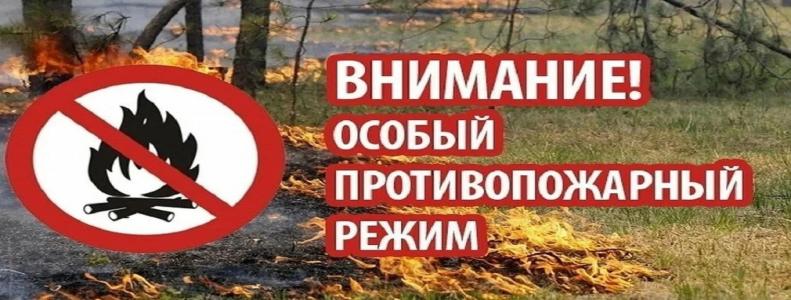 Правила пожарной безопасности в лесуОСНОВНЫЕ ПРИЧИНЫ ВОЗНИКНОВЕНИЯ ЛЕСНЫХ ПОЖАРОВОсновным виновником лесных пожаров является человек – его небрежность при пользовании в лесу огнем во время работы и отдыха. Большинство пожаров возникает в результате сельскохозяйственных палов, сжигания мусора, в местах пикников, сбора грибов и ягод, во время охоты, от брошенной горящей спички, непотушенной сигареты. Во время выстрела охотника вылетевший из ружья пыж начинает тлеть, поджигая сухую траву. Часто можно видеть, насколько завален лес бутылками и осколками стекла. В солнечную погоду эти осколки фокусируют солнечные лучи как зажигательные линзы. Не полностью потушенный костер в лесу служит причиной последующих больших бедствий.Статистика природных пожаров показывает, что их всплеск наблюдается в выходные дни, когда люди массово направляются отдыхать на природу.В лесных массивах наиболее часто возникают низовые пожары, выжигающие лесную подстилку, подрост и подлесок, травянисто-кустарничковый покров, валежник, корневища деревьев и т.п. В засушливый период при ветре представляют опасность верховые пожары, при которых огонь распространяется также и по кронам деревьев, преимущественно хвойных пород.При горении торфа и корней растений существует угроза возникновения подземных пожаров, распространяющихся в разные стороны. Способность торфа самовозгораться и гореть без доступа воздуха и даже под водой представляет большую опасность. Над горящими торфяниками возможно образование «столбчатых завихрений» горячей золы и горящей торфяной пыли, которые при сильном ветре переносятся на большие расстояния и вызывают новые загорания.ЕСЛИ ВСЕ-ТАКИ ВЫ ОКАЗАЛИСЬ В ЛЕСУ, СОБЛЮДАЙТЕ СЛЕДУЮЩИЕ ПРАВИЛА БЕЗОПАСНОСТИВ пожароопасный период в лесу категорически запрещается:• разводить костры, использовать мангалы, другие приспособления для приготовления пищи;• курить, бросать горящие спички, окурки, вытряхивать из курительных трубок горячую золу;• стрелять из оружия, использовать пиротехнические изделия;• оставлять в лесу промасленный или пропитанный бензином, керосином и иными горючими веществами обтирочный материал;• заправлять топливом баки работающих двигателей внутреннего сгорания, выводить для работы технику с неисправной системой питания двигателя, а также курить или пользоваться открытым огнем вблизи машин, заправляемых топливом;• оставлять на освещенной солнцем лесной поляне бутылки, осколки стекла, другой мусор;• выжигать траву, а также стерню на полях.ЧТО ДЕЛАТЬ ЕСЛИ ВЫ ОКАЗАЛИСЬ В ЗОНЕ ЛЕСНОГО ПОЖАРА- Если вы обнаружили очаги возгорания, немедленно известите противопожарную службу по телефону 01 (по мобильному телефону по номеру 112)!- Если пожар низовой и локальный, можно попытаться потушить пламя самостоятельно: его можно попытаться сбить, захлестывая ветками лиственных пород, заливая водой, забрасывая влажным грунтом, затаптывая ногами. Торфяные пожары тушат перекапыванием горящего торфа с поливкой водой.- При тушении пожара действуйте осмотрительно, не уходите далеко от дорог и просек, не теряйте из виду других участников, поддерживайте с ними зрительную и звуковую связь.- При тушении торфяного пожара учитывайте, что в зоне горения могут образовываться глубокие воронки, поэтому передвигаться следует осторожно, предварительно проверив глубину выгоревшего слоя.- Если у вас нет возможности своими силами справиться с локализацией и тушением пожара:• немедленно предупредите всех находящихся поблизости о необходимости выхода из опасной зоны;• организуйте выход людей на дорогу или просеку, широкую поляну, к берегу реки или водоема, в поле;• выходите из опасной зоны быстроОбращение к населению Козульского районаВнимание! Наступил пожароопасный сезон. Будьте осторожны с огнем в лесу. Помните, что не затушенные костры, брошенные горящие окурки и спички являются источником лесного пожара, сообщите работникам лесной охраны, окажите посильную помощь в ликвидации лесного пожара. Только совместными силами мы сможем бороться с лесными пожарами. 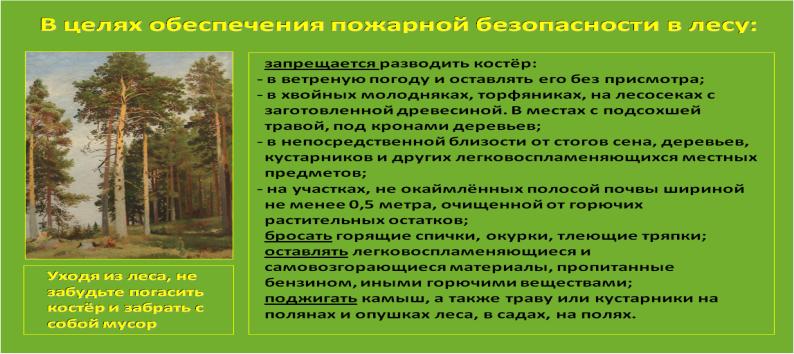 Пламя на дне бутылки
         Главная причина пожаров в жилых домах — люди, находящиеся в нетрезвом виде, Чаще всего выпившие люди засыпают с тлеющей сигаретой во рту или в руках. В практике нередки случаи, когда и пожар-то невелик, а человек получает отравление от продуктов горения тлеющих около лица постельных принадлежностей — в огне пострадала половина квадратного метра квартиры, а человека нет, — обеспокоены специалисты. 
         В связи с этим граждан просят внимательнее относиться к своим родственникам и соседям. Если известно, что человек склонен к выпивке и курению в постели, не будет лишним контроль за тем, как он лег спать — с сигаретой или без нее. 
Для борьбы с подобными пожарами огнеборцы делают поквартирный обход, раздают памятки. При обходе в деревянных домах встречается старая проводка, печи, камины. К сожалению, специалисты муниципального учреждения не имеют права накладывать запретительные меры, подавать в суд, наложить штраф – на это есть государственный пожарный надзор. Но профилактическая работа имеет эффект и многие граждане берут знания по пожарной безопасности себе на вооружение.Штраф за нарушение требований пожарной безопасности:
- ч. 1, ст. 20.4 КоАП РФ - предупреждение или штрафа на граждан от 5 000 до 15 000 руб., а в условиях введенного на территории особого противопожарного режима ч. 2, ст. 20.4 КоАП РФ - штрафа на граждан от 10 000 до 20 000 руб.;- ч. 1, ст. 20.4 КоАП РФ - предупреждение или штрафа на должностных лиц от 20 000 до 30 000 руб., а в условиях введенного на территории особого противопожарного режима ч. 2, ст. 20.4 КоАП РФ - штрафа на должностных лиц от 30 000 до 60 000 руб.;- ч. 1, ст. 20.4 КоАП РФ - предупреждение или штрафа на лиц, осуществляющих предпринимательскую деятельность без образования юридического лица от 40 000 до 60 000 руб., а в условиях введенного на территории особого противопожарного режима ч. 2, ст. 20.4 КоАП РФ - штрафа на лиц, осуществляющих предпринимательскую деятельность без образования юридического лица от 60 000 до 80 000 руб.;- ч. 1, ст. 20.4 КоАП РФ - предупреждение или штрафа на юридическое лиц от 300 000 до 400 000 руб., а в условиях введенного на территории особого противопожарного режима ч. 2, ст. 20.4 КоАП РФ - штрафа на юридическое лиц от 400 000 до 800 000 руб.;Нарушение требований пожарной безопасности, повлекшее возникновение пожара и уничтожение или повреждение чужого имущества либо причинение легкого или средней тяжести вреда здоровью человека - ч. 6, ст. 20.4 КоАП РФ - штрафа на граждан от 40 000 до 50 000 руб.Помните!
Соблюдение мер пожарной безопасности – это залог вашего благополучия, сохранности вашей жизни и жизни ваших близких!
Пожар легче предупредить, чем потушить!ГРАЖДАНЕ!!!!При возникновении пожара немедленно вызывайте пожарную охрану!!!Тел. 01, 2-11-01, с сотовых телефонов 101,112, 01*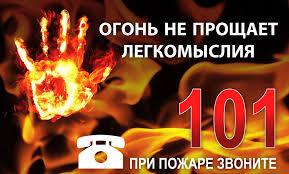 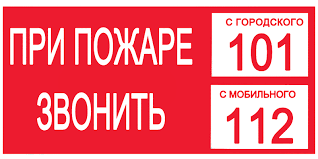 Нередко во время пожара даже взрослые в панике забывают, куда нужно звонить.
Увидел пожар - набирай 101.
Ваша безопасность - ваша ответственность!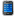 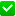 Ст. инспектор ОНД и ПР по Козульскому районуУНД  и ПР ГУ МЧС России по Красноярскому  краюкапитан внутренней службы В.А. Дутчик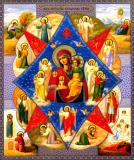 Газета«ПОЖАРАМНЕТ»ОТДЕЛЕНИЕ НАДЗОРНОЙ ДЕЯТЕЛЬНОСТИИ ПРОФИЛАКТИЧЕСКОЙ РАБОТЫ ПО КОЗУЛЬСКОМУ РАЙОНУГазета«ПОЖАРАМНЕТ»ОТДЕЛЕНИЕ НАДЗОРНОЙ ДЕЯТЕЛЬНОСТИИ ПРОФИЛАКТИЧЕСКОЙ РАБОТЫ ПО КОЗУЛЬСКОМУ РАЙОНУ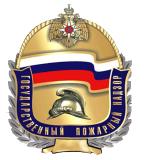 Выпуск №5 от 19 мая 2023 годаВыпуск №5 от 19 мая 2023 годаВыпуск №5 от 19 мая 2023 годаВыпуск №5 от 19 мая 2023 годаВыпуск №5 от 19 мая 2023 года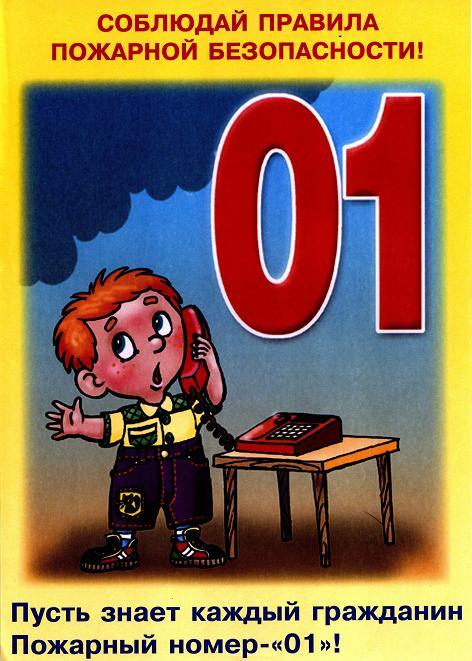 ГРАЖДАНЕ!!!!При возникновении пожара немедленно вызывайтепожарную охрану!!!Тел. 01, 2-11-01, с сотовых телефонов 101,112, 01*ГРАЖДАНЕ!!!!При возникновении пожара немедленно вызывайтепожарную охрану!!!Тел. 01, 2-11-01, с сотовых телефонов 101,112, 01*  Содержание номера:  Оперативная обстановка  с пожарами………...2 стр.Особый противопожарный режим …3 стр.Правила пожарной безопасности в десу …4-5 стр.Пламя на дне бутылки…6 стр.Штраф за нарушение требований пожарной безопасности…6-7 стр.  Содержание номера:  Оперативная обстановка  с пожарами………...2 стр.Особый противопожарный режим …3 стр.Правила пожарной безопасности в десу …4-5 стр.Пламя на дне бутылки…6 стр.Штраф за нарушение требований пожарной безопасности…6-7 стр.  Содержание номера:  Оперативная обстановка  с пожарами………...2 стр.Особый противопожарный режим …3 стр.Правила пожарной безопасности в десу …4-5 стр.Пламя на дне бутылки…6 стр.Штраф за нарушение требований пожарной безопасности…6-7 стр.ГАЗЕТА «ПОЖАРАМ НЕТ»ОТДЕЛЕНИЯ НАДЗОРНОЙ ДЕЯТЕЛЬНОСТИ ПО КОЗУЛЬСКОМУ РАЙОНУГАЗЕТА «ПОЖАРАМ НЕТ»ОТДЕЛЕНИЯ НАДЗОРНОЙ ДЕЯТЕЛЬНОСТИ ПО КОЗУЛЬСКОМУ РАЙОНУГАЗЕТА «ПОЖАРАМ НЕТ»ОТДЕЛЕНИЯ НАДЗОРНОЙ ДЕЯТЕЛЬНОСТИ ПО КОЗУЛЬСКОМУ РАЙОНУГАЗЕТА «ПОЖАРАМ НЕТ»ОТДЕЛЕНИЯ НАДЗОРНОЙ ДЕЯТЕЛЬНОСТИ ПО КОЗУЛЬСКОМУ РАЙОНУГАЗЕТА «ПОЖАРАМ НЕТ»ОТДЕЛЕНИЯ НАДЗОРНОЙ ДЕЯТЕЛЬНОСТИ ПО КОЗУЛЬСКОМУ РАЙОНУГАЗЕТА «ПОЖАРАМ НЕТ»ОТДЕЛЕНИЯ НАДЗОРНОЙ ДЕЯТЕЛЬНОСТИ ПО КОЗУЛЬСКОМУ РАЙОНУВыпускается бесплатно.Тираж 999 экз.№5 от 19 мая 2023 годаВыпускается отделением надзорной деятельностии профилактической работы  по Козульскому району Красноярского края.Адрес: 662050, Красноярский край, Козульский район, п. Козулька, ул. Центральная, 40 «А» тел. (39154) 2-11-01 Редактор газеты: ст. инспектор ОНД и ПР по Козульскому району В.А. Дутчик